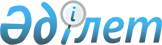 Қазақстан Республикасы Мұнай және газ министрілігі мен Қазақстан Республикасы Экономикалық даму және сауда министрлігінің кейбір нормативтік құқықтық актілеріне өзгерістер енгізу туралыҚазақстан Республикасы Мұнай және газ министрінің 2013 жылғы 11 шілдедегі № 123 және Қазақстан Республикасы Өңірлік даму министрінің м.а. 2013 жылғы 16 шілдедегі № 135/НҚ Бірлескен бұйрығы. Қазақстан Республикасының Әділет министрлігінде 2013 жылы 08 тамызда № 8619 тіркелді

      «Қазақстан Республикасындағы мемлекеттік бақылау және қадағалау туралы» 2011 жылғы 6 қаңтардағы, «Газ және газбен жабдықтау туралы» 2012 жылғы 9 қаңтардағы, «Рұқсат құжаттарын қысқарту және мемлекеттік органдардың бақылау мен қадағалау функцияларын оңтайландыру мәселелері бойынша Қазақстан Республикасының кейбір заңнамалық актілеріне өзгертулер мен толықтырулар енгізу туралы» 2012 жылғы 10 шілдедегі Қазақстан Республикасының заңдарына, «Газ желісі ұйымдарын аккредиттеу қағидаларын бекіту туралы» 2012 жылғы 7 мамырдағы № 579 және «Өнеркәсіптік саладағы қызметті лицензиялау туралы кейбір мәселелер туралы» 2012 жылғы 29 желтоқсандағы № 1796 Қазақстан Республикасы Үкіметінің қаулыларына сәйкес БҰЙЫРАМЫЗ:



      1. Қазақстан Республикасы Мұнай және газ министрлігі мен Қазақстан Республикасы Экономикалық даму және сауда министрлігінің кейбір нормативтік құқықтық актілеріне осы бұйрыққа қосымшаға сәйкес өзгерістер енгізілсін.



      2. Қазақстан Республикасы Мұнай және газ министрлігінің Мұнай-газ кешенінде мемлекеттік инспекциялау комитеті (Т.А. Момышев) мыналарды:



      1) Қазақстан Республикасының Әділет министрлігінде осы бұйрықтың мемлекеттік тіркеуден өтуін;



      2) Қазақстан Республикасының Әділет министрлігінде мемлекеттік тіркелгеннен кейін күнтізбелік он күн ішінде осы бұйрықты ресми жариялауға жіберуді;



      3) күшіне енгеннен кейін күнтізбелік отыз күн ішінде осы бұйрықты жариялауды;



      4) осы бұйрықты Қазақстан Республикасы Мұнай және газ министрлігінің ресми интернет-ресурсында жариялауды қамтамасыз етсін.



      3. Осы бұйрықтың орындалуын бақылау жетекшілік ететін Қазақстан Республикасы Мұнай және газ вице-министріне жүктелсін.



      4. Осы бұйрық алғаш ресми жарияланған күннен кейін күнтізбелік он күн өткен соң қолданысқа енгізіледі.      Қазақстан Республикасы           Қазақстан Республикасы

      Мұнай және газ министрі          Өңірлік даму министрінің м.а.

      ___________ Ұ. Қарабалин         ____________ Қ. Өскенбаев

      2013 жылғы 11 шілде              2013 жылғы 16 шілде

Қазақстан Республикасы  

Мұнай және газ министрінің 

2013 жылғы 11 шілдедегі  

№ 123            



және Қазақстан Республикасы 

Өңірлік даму министрінің м.а.

2013 жылғы 16 шілдедегі  

№ 135/НҚ         

бірлескен бұйрығына   

қосымша          

Қазақстан Республикасы Мұнай және газ министрлігі мен Қазақстан

Республикасы Экономикалық даму және сауда министрлігінің

өзгертулер енгізілетін нормативтік құқықтық актілердің тізімі

      1. Күші жойылды - ҚР Энергетика министрінің 22.06.2015 № 421 және ҚР Ұлттық экономика министрінің м.а. 30.06.2015 № 482 (алғаш ресми жарияланғаннан кейін күнтізбелік он күн өткен соң қолданысқа енгізіледі) бірлескен бұйрығымен.



      2. Күші жойылды - ҚР Энергетика министрінің 22.06.2015 № 421 және ҚР Ұлттық экономика министрінің м.а. 30.06.2015 № 482 (алғаш ресми жарияланғаннан кейін күнтізбелік он күн өткен соң қолданысқа енгізіледі) бірлескен бұйрығымен.



      3. Күші жойылды - ҚР Энергетика министрінің 22.06.2015 № 420 және ҚР Ұлттық экономика министрінің м.а. 30.06.2015 № 479 (алғаш ресми жарияланған күнінен кейін күнтізбелік он күн өткен соң қолданысқа енгізіледі) бірлескен бұйрығымен.



      4. Күші жойылды - ҚР Энергетика министрінің 26.06.2015 № 441 және ҚР Ұлттық экономика министрінің м.а. 30.06.2015 № 483 (алғаш ресми жарияланған күнінен кейін күнтізбелік он күн өткен соң қолданысқа енгізіледі) бірлескен бұйрығымен.



      5. Күші жойылды - ҚР Энергетика министрінің 26.06.2015 № 441 және ҚР Ұлттық экономика министрінің м.а. 30.06.2015 № 483 (алғаш ресми жарияланған күнінен кейін күнтізбелік он күн өткен соң қолданысқа енгізіледі) бірлескен бұйрығымен.



      6. Күші жойылды - ҚР Энергетика министрінің 22.06.2015 № 419 және Қазақстан Республикасы Ұлттық экономика министрінің м.а. 30.06.2015 № 478 (алғаш ресми жарияланған күнінен кейін күнтізбелік он күн өткен соң қолданысқа енгізіледі) бірлескен бұйрығымен.

Қазақстан Республикасының  

Мұнай және газ министрі   

2013 жылғы 11 шілдедегі № 123

мен Қазақстан Республикасы 

Экономикалық даму және сауда 

министрі міндетін атқарушының

2013 жылғы 16 шілдедегі № 135/НҚ

бірлескен бұйрығына   

1-қосымша                Ескерту. Күші жойылды - ҚР Энергетика министрінің 22.06.2015 № 421 және ҚР Ұлттық экономика министрінің м.а. 30.06.2015 № 482 (алғаш ресми жарияланғаннан кейін күнтізбелік он күн өткен соң қолданысқа енгізіледі) бірлескен бұйрығымен.

Қазақстан Республикасының 

Мұнай және газ министрі  

2013 жылғы 11 шілдедегі № 123

мен Қазақстан Республикасы 

Экономикалық даму және сауда

министрі міндетін атқарушының

2013 жылғы 16 шілдедегі № 135/НҚ

бірлескен бұйрығына    

2-қосымша               Ескерту. Күші жойылды - ҚР Энергетика министрінің 22.06.2015 № 421 және ҚР Ұлттық экономика министрінің м.а. 30.06.2015 № 482 (алғаш ресми жарияланғаннан кейін күнтізбелік он күн өткен соң қолданысқа енгізіледі) бірлескен бұйрығымен.

Қазақстан Республикасының  

Мұнай және газ министрі   

2013 жылғы 11 шілдедегі № 123 

мен Қазақстан Республикасы  

Экономикалық даму және сауда 

министрі міндетін атқарушының

2013 жылғы 16 шілдедегі № 135/НҚ

бірлескен бұйрығына    

3-қосымша                 Ескерту. Күші жойылды - ҚР Энергетика министрінің 22.06.2015 № 421 және ҚР Ұлттық экономика министрінің м.а. 30.06.2015 № 482 (алғаш ресми жарияланғаннан кейін күнтізбелік он күн өткен соң қолданысқа енгізіледі) бірлескен бұйрығымен.

Қазақстан Республикасының 

Мұнай және газ министрі   

2013 жылғы 11 шілдедегі № 123 

мен Қазақстан Республикасы  

Экономикалық даму және сауда

министрі міндетін атқарушының

2013 жылғы 16 шілдедегі № 135/НҚ

бірлескен бұйрығына   

4-қосымша               Ескерту. Күші жойылды - ҚР Энергетика министрінің 22.06.2015 № 421 және ҚР Ұлттық экономика министрінің м.а. 30.06.2015 № 482 (алғаш ресми жарияланғаннан кейін күнтізбелік он күн өткен соң қолданысқа енгізіледі) бірлескен бұйрығымен.
					© 2012. Қазақстан Республикасы Әділет министрлігінің «Қазақстан Республикасының Заңнама және құқықтық ақпарат институты» ШЖҚ РМК
				